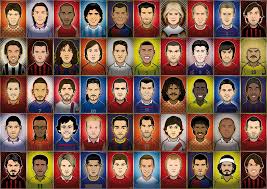 IZBRANI ŠPORT NOGOMETČas: 11.5.2020 Pozdravljeni fantje,Tisti, ki ste že oddali nalogo imate v tem tednu samo igro. Preživite  Časa za pripravo predstavitve podaljšam še en teden in vas nagovarjam, da pripravite čim prej, da se vam ne bo zgostilo z drugimi ocenjevanji.Tisti, ki ste slednje že opravili imate več časa za vadbo. V posnetku imate nekaj za nogometne sladokusce.
»Ovire te ne smejo zaustaviti. Če naletiš na zid, se ne obračaj in ne obupaj. Ugotovi, kako ga preplezati, iti skozi ali najti način, kako ga obiti.« Michael JordanLep teden ti želim, Učitelj Marko 